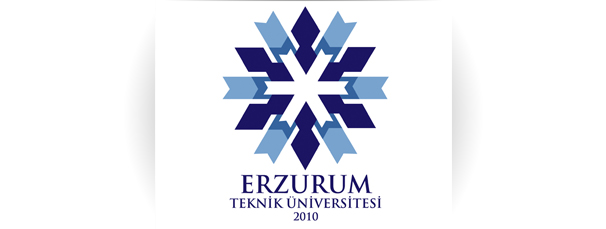 ERZURUM TEKNİK ÜNİVERSİTESİ2014 MALİ YILIİDARİ VE MALİ İŞLER DAİRE BAŞKANLIĞIFAALİYET RAPORUErzurum 2014İÇİNDEKİLERBİRİM YÖNETİCİ SUNUŞU I- GENEL BİLGİLER Misyon ve VizyonYetki, Görev ve Sorumluluklar İdareye İlişkin BilgilerFiziksel YapıÖrgüt YapısıBilgi ve Teknolojik Kaynaklar İnsan Kaynakları Sunulan HizmetlerYönetim ve İç Kontrol SistemiDiğer HususlarII- AMAÇ ve HEDEFLER Birimin Amaç ve Hedefleri Temel Politikalar ve Öncelikler Diğer HususlarIII- FAALİYETLERE İLİŞKİN BİLGİ VE DEĞERLENDİRMELER Mali Bilgiler Bütçe Uygulama Sonuçları Mali Denetim Sonuçları Diğer HususlarPerformans Bilgileri Faaliyet ve Proje Bilgileri Performans Sonuçlarının DeğerlendirilmesiIV- KURUMSAL KABİLİYET ve KAPASİTENİN DEĞERLENDİRİLMESİÜstünlükler Zayıflıklar DeğerlendirmeÖneri ve DeğerlendirmelerSUNUŞ	21.07.2010 tarih ve 27648 sayılı Resmi Gazetenin 131 inci Ek Maddesi ile Erzurum Teknik Üniversitesi adıyla kurulmuştur. 	Üniversitemizde;	a) Rektörlüğe bağlı olarak yeni kurulan Mühendislik ve Mimarlık Fakültesi, İktisadi ve İdari Bilimler Fakültesi, Edebiyat Fakültesi, Fen Fakültesi, Sağlık Bilimleri Fakültesi ile Spor Bilimleri Fakültesinden, 	b) Rektörlüğe bağlı Yabancı Diller Yüksekokulundan,	c) Rektörlüğe bağlı Sosyal Bilimler Enstitüsü, Fen Bilimleri Enstitüsü ile Sağlık Bilimleri Enstitüsünden oluşur. 	10/12/2003 tarihli 5018 sayılı Kamu Mali Yönetimi ve Kontrol Kanunu'nun 41. maddesine istinaden ve 17.03.2006 tarih ve 26111 sayılı Kamu İdarelerince Hazırlanacak Faaliyet Raporların Hakkında Yönetmelik çerçevesinde hazırlanan Başkanlığımıza ait yıllık faaliyetlerimizi içeren 2014 mali yılına ait Yıllık Faaliyet Raporu ekte sunulmuştur. 
 
 
        Mahmut DİLBER 
          Daire Başkan V.
I- GENEL BİLGİLER________________________________________________________________A. Misyon ve VizyonMisyonBaşkanlığımızın misyonu ne yaptığını, nasıl yaptığını ve kimler için yaptığını açık ve öz olarak ifade etmesine özen gösterilmiştir.   Üniversitemiz birimlerinin, hizmetlerini en iyi şekilde yürütebilmeleri için; mevcut ödenekler doğrultusunda, hizmetlerin en kısa zamanda, kaliteli ve en uygun fiyatlarla satınalınması, depolanması ve dağıtılmasıdır. VizyonVizyonumuz uzun vadede yapmak istediğimiz şeylerin plan ve program dahilinde hazırlamak. Enformasyon Çağında her şeyin küçüldüğü bir ortamda Başkanlığımız birimlerini teknolojik imkânlarla donatarak, çağdaş ve bilimsel tüm gelişmeleri çalışmalarına yansıtan, Üniversite içerisinde; işinde uzman, yenilikçi ve çalışkan personeliyel mevcut kaynakları en iyi şekilde kullanarak yapacağı hizmetleri sunmaktır.B. Yetki, Görev ve SorumluluklarBaşkanlığımız 07.10.1983 tarihli 124 sayılı Kanun Hükmünde Kararnamede yer alan Komptrolörlük Daire Başkanlığı ile Destek Hizmetleri Daire Başkanlığının 13.12.1983 tarih ve 190 sayılı Kanun Hükmünde Kararname uyarınca birleştirilmesiyle oluşmuştur. İdari ve Mali İşler Dairesi Başkanlığının GörevleriAraç, gereç ve malzemenin temini ile ilgili hizmetleri yürütmek,Temizlik, aydınlatma, ısıtma, bakım, onarım ve benzeri hizmetleri yapmak,(Bir kısım hizmetler diğer Destek Hizmetleri Birimleri tarafından yürütülmektedir.) Basım ve grafik işleri ile evrak, yazı teksir hizmetlerini yerine getirmek,(Diğer Destek Hizmetleri Birimleri tarafından yürütülmektedir.)Sivil Savunma, güvenlik ve çevre kontrolü işlerin yürütmek,Verilecek benzeri görevleri yapma.
 
Mevcut durumda Başkanlığımız Merkezi Yönetim Bütçe Kanununda yer alan ödeneklerle sınırlı olmak kaydıyla bütçemizde tahsis edilen ödeneklerle aşağıda belirtilen hizmetleri yerine getirmektedir. 
 
Üniversitemiz Geneli; 03.2.	Tüketime Yönelik Mal ve Malzeme Alımları03.5	Hizmet Alımları03.7	Menkul Mal ve Gayrimaddi Hak Alım, Bakım ve Onarım05.3	Kar Amacı Gütmeyen Kuruluşlara Yapılan Transferler06.1	Mamul Mal AlımlarıAyrıca,a. Rektörlük, Fakülte, Enstitü, Yüksekokullar ve Diğer merkezler ile Daire Başkanlıklarının ihtiyacı olan malzeme ve hizmetlerin, (03-Mal ve Hizmet Alımları Giderleri ) , (06-Sermaye Giderleri) serbest ödenekler nispetinde satınalma işlerini yürütmek, 
 
b. Üniversitemize ait telefon, elektrik, su ve doğalgaz faturaları ile eğitim ve hizmet binalarının kira bedellerinin tahakkuklarını yapmak, 
 
c. Rektörlük Makamı, Başkanlığımız ve Başkanlıkların personelinin yurtiçi geçici-sürekli görev yollukları ile yurtdışı geçici görev yolluk işlemlerini ve tahakkuklarını yapmak, 
 
 d. (06-Sermaye Giderleri) Ekonomik kodundaki Makine Teçhizat alımlarının Taşınır Kayıt Kontrol işlemlerini (her türlü malzemenin giriş-çıkış, depolama, zimmet, terkin, devir ve sayım) yapmak, 
 
f. Rektörlüğün vereceği görevleri yapmak olarak sayabiliriz. 
C. İdareye İlişkin Bilgiler1- Fiziksel Yapı1.1- Eğitim Alanları, Derslikler ve Ofisler1.2- Sosyal Alanlar2- Örgüt Yapısı3- Bilgi ve Teknolojik Kaynaklar Üniversitemiz Bilgi İşlem Dairesi Başkanlığı’nın; başta ağ cihazları ve fiber kablolama olmak üzere bilişim hizmetleri alanında hizmet verdiğinden, Başkanlığımız bu hizmetlerden yararlanarak internet erişimini sağlamaktadır.  2013 yılı itibariyle KBS (Kamu Harcama ve Muhasebe Bilişim Sistemi) TKYS (Taşınır Kayıt ve Yönetim Sistemi) otomasyonu üzerinden yapılmaktadır.Kamu İhale Otomasyonu ile Faaliyet Otomasyonu yazılımları, Maliye Bakanlığı BUMKO (e-bütçe) otomasyonu kullanılmakta ayrıca Kamu İhale Kurumunun Elektronik Platformu (EKAP) Başkanlığımız tarafından yapılan ihalelerde kullanılmaktadır. 3.1- Yazılımlar ve Bilgisayarlar3.3- Diğer Bilgi ve Teknolojik Kaynaklar4- İnsan KaynaklarıPersonel profili olarak; 
1 Daire Başkanı V.
3 Şube Müdürü 1 Şube Müdürü (Görevlendirme 13/b)
6 Memur2 Yardımcı Hizmetler7 Şoför olmak üzere toplam 20 idari personel görev yapmaktadır. 4.7- İdari Personel  4.8- İdari Personelin Eğitim Durumu4.9- İdari Personelin Hizmet Süreleri4.10- İdari Personelin Yaş İtibariyle Dağılımı5- Sunulan HizmetlerDairemiz  2014 yılında; 1 Başkan Vekili, 4 Şube Müdürü, 6 Memur ve 7 Şoför, 3 hizmetli olmak üzere toplam 21 personel ile hizmetlerini sunmuştur.Bütçe ile verilen ödenekler çerçevesinde; başta 4734 sayılı Kamu İhale Kanunu, 4735 sayılı Kamu İhale Sözleşmeleri Kanunu, 5018 sayılı Kamu Mali Yönetim ve Kontrol Kanunu, 2886 sayılı Devlet İhale Kanunu ve diğer tebliğ, kanun, tüzük ve yönetmelikleri uygulamak suretiyle gerekli olan mal ve malzemeleri alarak hizmetlerini yürütmüştür.Dairemiz, Üniversitemizde yer alan Rektörlük birimlerinin tüm mal ve hizmet, makine ve teçhizat alımlarının tamamını yürürlükteki kanunlar çerçevesinde gerçekleştirmiştir. 5018 sayılı Kamu Mali Yönetimi ve Kontrol Kanununun Esas ve Usullerine bağlı kalınarak Taşınır kayıt ve Kontrol Hizmetlerini yürütmektedir.Başkanlığımızca 2014 yılında yapılan faaliyetler:Rektörlüğümüze bağlı hizmet araçlarının bakım-onarım,  muayene ve sigorta işlemleri ile akar yakıt alımları,Araçların her an göreve hazır olması için; periyodik bakım, tamir, sigorta, bandrol vergisi takipleri,Rektörlüğe bağlı Akademik ve İdari Birimlerce talep edilen malzeme ve hizmet satın almaları, Araçların yakıt ikmali, km-yakıt sarfiyatlarının denetimi ve muhasebesi Kamu İhale Kurumu ile ilgili iş ve işlemler2014 Yılı Temizlik Hizmeti Alımı İşi gerçekleştirilmiştir.Hizmet binalarının ısınmasında kullanılmak üzere kömür alımı gerçekleştirilmiştir.Üniversitemizin tüm birimlerinin ihtiyacını karşılayacak şekilde sarf malzemesi alım işi (temizlik malzemesi araç gereçleri, temizlik kimyasalları, kırtasiye sarf malzeme, toner ve kartuş) gerçekleştirilmiştir.Üniversitemizin resmi araçlarında kullanılmak üzere araç akaryakıt alım işi gerçekleştirilmiştir.Üniversitemiz bünyesinde kullanılmak üzere temizlik araçları, bahçe düzenleme makine ve araçları alım işi gerçekleştirilmiştir.Dersliklerde ve amfilerde kullanılmak üzere eğitim donanımları derslik sırası, yazı tahtası, amfi sıra) alımı gerçekleştirilmiştir.Üniversitemiz birimlerinde kullanılmak üzere her çeşit makama göre masa takımı, dolap, makam koltuğu, sandalye ve her türlü ofis malzemeleri alımı gerçekleştirilmiştir.Üniversitemiz adına a1 adet Midibüs alımı gerçekleştirilmiştir.6- Yönetim ve İç Kontrol Sistemi (Mali Yönetim ve Harcama Öncesi Kontrol Sistemi)Mali Yönetim Harcama Öncesi Kontrol : İhtiyaçlar; ilgili birimin talebi üzerine harcama yetkilisinin talimatıyla, Satınalma Müdürlüğünce ödeneğin olup olmadığına, Maliye Bakanlığınca yayınlanan ayrıntılı harcamalar programına uygunluğuna bakılır.  
 Satın Alma: İhtiyaçlar; ilgili birimin talebi üzerine harcama yetkilisi (Daire Başkanı) talimatı (havalesi) ile Satın alma Müdürlüğüne (Gerçekleştirme görevlisine) gönderilir. İlgili kanun ve yönetmeliklere (4734 Sayılı Kamu İhale Kanunu, 4735 Sayılı Kamu İhale Sözleşme Kanunu, 5018 Sayılı Kamu Mali Yönetim ve Kontrol Kanunu ve 2886 Sayılı Devlet İhale Kanunu) uygun olan mal ve hizmetin temini aşamasındaki tüm işlemler gerçekleştirme görevlisi tarafından kontrol edilerek harcama yetkilisi onayına sunulur. Onaylanan ihale dosyasının satınalma işleminin tamamlanması ve malzemenin teslim alınmasından sonra fatura ödenmesi için Strateji Geliştirme Daire Başkanlığı'na gönderilir. 
 
  
6.1 Ön Mali Kontrol; 
Başkanlığımız harcamalarında iç kontrolünü yapmasına rağmen, ödeme öncesi ve ödeme aşamasında Strateji Geliştirme Daire Başkanlığı muhasebe ve ön mali kontrol denetimini yapmakla yükümlüdür. 
 
 
6.2 Dış Denetim; 
Üniversitemizde dış denetim 5018 sayılı Kamu Mali Yönetimi ve Kontrol Kanununa istinaden Sayıştay tarafından yapılır. D- Diğer HususlarMevcut durumda Başkanlığımız Merkezi Yönetim Bütçe Kanunu'nda yer alan ödeneklerle sınırlı olmak kaydıyla bütçemizde yer alan ödeneklerin satınalma işlemleri ile Rektörlük Makamı ile Genel Sekreterlik, İdari Birimlerin (Başkanlıklar) ihale işlemlerini, yolluk işlemlerini; Fakülte, Yüksekokul ve Enstitü Müdürlüklerinin ihale işlemlerini, satınalma işlemlerini yerine getirmektedir. II- AMAÇ ve HEDEFLER________________________________________________________________A. Birim Amaç ve Hedefleri B. Temel Politikalar ve Öncelikler Yürürlükte olan anayasaya, yasalara, kanun ve yönetmeliklere, tüzüklere uygun davranmak,Kamunun ve kurumun menfaatini her zaman ön planda tutmak, Disiplin, görev bilinci ve sorumluluk duygusuna sahip olmak,Başkanlık olarak her projede tüm personelin görüş ve düşüncelerini almak,Mevcut kaynaklarımızı zamanında ve yerinde kullanmak, israfı önlemek, iyi bir maliyet muhasebesi yapmak, Çağdaş, akılcı, demokratik, sosyal adaleti ön planda tutan duygu ve düşünceye sahip olmak,Tüm personeliyle özünden kopmadan, ilkeli ve kendisini yenileyen bir birim olmak, Takım ruhuna sahip olma 
C. Diğer Hususlar	İdari ve Mali İşler Daire Başkanlığı Kurumu adına verilen emir ve görevleri yapmanın mutluluğu içinde uzman, yenilikçi, çağdaş, mevzuatı takip eden  personeliyle, temin ettiği kaynakları ihtiyaca göre, yerinde, her zaman kamunun ve kurumun menfaatini ön planda tutarak, gerek mali işlemlerde ve gerekse idari işlemlerdeki kayıtlardan her zaman hesap vermeyi, sorumluluğu gerçekçiliği ve katılımcılığı, adil ve ilkeli olmayı vereceği hizmet ile Üniversitemizde örnek bir başkanlık olmayı hedeflemektedir. Bürolarımızda personeli motive edecek fiziki kullanımlarındaki araç gereç vs. gibi unsurların günün şartlarına göre yenilenmesi veya onarılması, teknolojik imkânlardan personelin sınırsız yararlandırılması, hizmet içi eğitim ve yönlendirme ile personelin iş bilgisi ve becerisinin artırılması gibi gelişmeler başkanlığımızın birim değerini ön plana çıkarmaktadır. Başkanlığımıza bağlı Şube Müdürlükleri ile hizmette kaliteyi, güveni, saygınlığı hep ön planda tutmuş ve tutacaktır. Çünkü stratejik amaç budur.III- FAALİYETLERE İLİŞKİN BİLGİ VE DEĞERLENDİRMELER_______________________________________________________________________A- Mali Bilgiler1- Bütçe Uygulama Sonuçları 2- Temel Mali Tablolara İlişkin Açıklamalar 2013 yılı Merkezi Yönetim Bütçe Kanunu tablosuna bakıldığında; %7,12 lik kısmını oluşturan 613.270,00 TL Personel Giderleri, % 1,06 lik kısmını oluşturan 91.471,00 TL Sosyal Güvenlik Kurumuna Devlet Primi Giderleri, % 46,89 luk kısmını  oluşturan 4.038.016,81 TL Mal ve Hizmet Alımı Giderleri, % 1,550 lik kısmını oluşturan 133.600,00 TL Cari Transferler ve  % 43,38 lik kısmını oluşturan 3.735.00,00 TL Sermaye Giderleri olmak üzere biriminize toplam 8.611.357,81 TL ödenek tahsisi yapılmıştır. 3- Mali Denetim Sonuçları 4- Diğer Hususlar a.(01) Personel Giderleri: 
 
Başkanlığımız 2014 yılı bütçesinin personel ödenekleri içindeki payına bakılacak olursa, 2014 yılında % 99,71’ü harcanmıştır. 
 
b.(02) Sosyal Güvenlik Kurumuna Devlet Primi Giderleri: 
 
Başkanlığımız 2014 yılı bütçesinin % 100’ü harcanmıştır.. 
 
c.(03) Mal ve Hizmet Alım Giderleri: 
 
Başkanlığımız 2014 yılı bütçesinin mal ve hizmet alım ödenekleri içindeki payına bakılacak olursa, 2014 yılında % 83,67 düzeyinde gerçekleşmiştir. 
 
d.(05) Cari Transferler: 
 
Başkanlığımız 2014 yılı bütçesinin cari transfer ödenekleri içindeki payının  % 33,48 düzeyinde gerçekleşmiştir. 
 
e.(06) Sermaye Giderleri: 
 
Birimin 2014 yılı bütçesinin sermaye ödenekleri içindeki payının gerçekleşme oranı % 99,18 düzeyin gerçekleşmiştir.
 B- Performans Bilgileri1- Faaliyet ve Proje Bilgileri 2- Performans Sonuçlarının Değerlendirilmesi4- Performans Bilgi Sisteminin Değerlendirilmesi5- Diğer HususlarIV- KURUMSAL KABİLİYET ve KAPASİTENİN DEĞERLENDİRİLMESİ __________________________________________________________A- Üstünlükler Başkanlığımız bütçe kayıtlarının elektronik ortamda saklanması,Bağlı Müdürlüklerin bir arada olması, Daimi internet bağlantısının bulunması, Başkanlığımıza bağlı Şube Müdürlüklerinde hiyerarşik yapının bulunması, Yeterli donanıma sahip olmamız, Personelin bilgi düzeyinin yüksekliği,Çalışma ortamının uygunluğu (İç çalışma alanları),Çalışan Memnuniyeti, İdari ve Mali İşler Dairesi Başkanlığı'nın diğer birim ve kurumlarla ilişkilerinin güçlü olması,Mevcut iş disiplinine sahip olması. 
 B- ZayıflıklarYeni oluşturulmaya çalıştırılan kurumsal yapımız içinde bazı zorluluklar yaşamaktayızC- DeğerlendirmeÇağdaş, kendisini yenileyebilen, yasal mevzuatı takip edip güncelleme yapabilen, kalifiye personel istihdamı, Personelin iş motivasyonunu artırıcı kaynakların arttırılmasının sağlanması,İş disiplinine sahip olunması, 	İş verimini ve iş hâkimiyetini en üst düzeye çıkarmakV- ÖNERİ VE TEDBİRLERBaşkanlığımızın misyon, vizyon amaç ve hedeflerinin yanı sıra faaliyetlerine ilişkin bilgi ve değerlendirmelerini, performans bilgilerini, Başkanlık kabiliyet ve kapasitesinin bir değerlendirmesini içermektedir. Raporda ayrıca, Başkanlığımızın temel hedefleri ve öncelikleri, üstün ve zayıf yönleri ortaya konularak bu hedeflere ulaşılması doğrultusunda uygulanması gereken stratejiler de belirtilmiştir. 
 
Faaliyet yılı sonuçlarından, genel ekonomik koşullar ve beklentilerden hareketle Kurumumuz ve Başkanlığımızın yapmayı planladığı şu değişiklik önerilerine değinebiliriz. 
 
-Başkanlığımız bütçesinin önemli bir kısmını oluşturan hizmet nitelikli bütçe kalemlerinin verilen hizmet alanlarının her geçen gün büyümesi nedeniyle bu kalemlerdeki ödenekler artırılmalı, 
 
-Bütçe harcamalarında önceden hedeflenen stratejik plan ve programlarda sapmalar minimum seviyeye indirilmeli, 
 
-4734 sayılı Kamu İhale Kanununun İhale işlemlerinde, itiraz süreleri bakımından daha pratik çözümler getirilmeli. İtirazlarda keyfi tutum ve davranışlar önlenmeli. 
 
-Başkanlığımızın iş süreçlerinde, hizmet alan diğer birimlerle arz ve talep süreçleri web ortamında yapılacak bir erişim programıyla zaman açısından gereksiz kırtasiye işlemleri ve bürokratik formalitelerinin azaltılarak etkin bir idari yapının kurulabilmesi. 
 
İÇ KONTROL GÜVENCE BEYANIHarcama yetkilisi olarak yetkim dâhilinde;Bu raporda yer alan bilgilerin güvenilir, tam ve doğru olduğunu beyan ederim.Bu raporda açıklanan faaliyetler için idare bütçesinden harcama birimimize tahsis edilmiş kaynakların etkili, ekonomik ve verimli bir şekilde kullanıldığını, görev ve yetki alanım çerçevesinde iç kontrol sisteminin idari ve mali kararlar ile bunlara ilişkin işlemlerin yasallık ve düzenliliği hususunda yeterli güvenceyi sağladığını ve harcama birimimizde süreç kontrolünün etkin olarak uygulandığını bildiririm. Bu güvence, harcama yetkilisi olarak sahip olduğum bilgi ve değerlendirmeler, iç kontroller, iç denetçi raporları ile Sayıştay raporları gibi bilgim dahilindeki hususlara dayanmaktadır.Burada raporlanmayan, idarenin menfaatlerine zarar veren herhangi bir husus hakkında bilgim olmadığını beyan ederim. (ERZURUM 2014)									Mahmut DİLBER 
           								Daire Başkan V.
1.1.2. Ofis Alanları1.1.2. Ofis Alanları1.1.2. Ofis Alanları1.1.2. Ofis AlanlarıAlt BirimOfis SayısıM2AçıklamalarBaşkanlık 124Satınalma Şube Müdürlüğü248Tahakkuk Şube Müdürlüğü 124Ulaşım Şube Müdürlüğü248Destek Hizmetler Şube Müdürlüğü124Yazı İşleri Ofisi124TOPLAM81921.2.6. Toplantı-Konferans Salonları1.2.6. Toplantı-Konferans Salonları1.2.6. Toplantı-Konferans Salonları1.2.6. Toplantı-Konferans SalonlarıKapasitesiToplantı Salonu    Konferans SalonuEğitim SalonuEğitim SalonuToplam0-50 Kişilik0000051-75 Kişilik0000076-100 Kişilik00000101-150 Kişilik00000151-250 Kişilik00000TOPLAM000001.2.7. Tesis, Makine ve Cihazlar Listesi1.2.7. Tesis, Makine ve Cihazlar Listesi1.2.7. Tesis, Makine ve Cihazlar Listesi1.2.7. Tesis, Makine ve Cihazlar Listesi1.2.7. Tesis, Makine ve Cihazlar Listesi1.2.7. Tesis, Makine ve Cihazlar ListesiHesap KoduI. Düzey KoduII. Duzey KoduDAYANIKLI TASINIRLARÖlçü BirimiMiktarı2530201Tarım ve Ormancılık Makineleri ve AletleriAdet7,002530202İnşaat Makineleri ve AletleriAdet51,002530203Matkap-Kaynak Bileme AletleriAdet49,002530204Kırıcı-DelicilerAdet4,002530205Güç Elektroniği ve Basınçlı Makineler ile AletleriAdet24,002530210Diğer Kesme MakinalarıAdet3,002530301Yıkama, Temizleme ve Ütüleme Cihaz ve AraçlarıAdet13002530302Beslenme/Gıda ve Mutfak Cihaz ve AletleriAdet32,002530304Ölçüm, Tartı, Çizim Cihazları ve AletleriAdet176,002530305Tezgahlar(Orta)Adet68,002530306Kenar TezgahlarAdet125,002530307Müzik Aletleri SehpalarıAdet5,001.2.8. Araçlar Listesi1.2.8. Araçlar Listesi1.2.8. Araçlar Listesi1.2.8. Araçlar Listesi1.2.8. Araçlar Listesi1.2.8. Araçlar ListesiHesap KoduI. Düzey KoduII. Düzey KoduDAYANIKLI TASINIRLARÖlçü BirimiMiktarı2540101OtomobillerAdet7,002540102Yolcu Taşıma AraçlarıAdet3,002540103Yük Taşıma AraçlarıAdet1,00254TraktörAdet1,001.2.9. Demirbaşlar Listesi1.2.9. Demirbaşlar Listesi1.2.9. Demirbaşlar Listesi1.2.9. Demirbaşlar Listesi1.2.9. Demirbaşlar Listesi1.2.9. Demirbaşlar ListesiHesap KoduI. Düzey KoduII. Düzey KoduDAYANIKLI TASINIRLARÖlçü BirimiMiktarı2550101Döşeme DemirbaşlarıAdet29,002550102Temsil ve Tören DemirbaşlarıAdet428,002550104Diğer Taşıyıcı ArabalarAdet3,002550105İlaç DolaplarıAdet19,002550201Bilgisayarlar ve SunucularAdet76,002550202Bilgisayar Çevre BirimleriAdet28,002550203Teksir ve Çoğaltma MakineleriAdet3,002550204Haberleşme CihazlarıAdet56,002550205Ses, Görüntü ve Sunum CihazlarıAdet106,002550206Aydınlatma CihazlarıAdet1,002550299Diğer Büro Makineleri ve Aletleri GrubuAdet107,002550301Büro MobilyalarıAdet2920,002550302Misafirhane, Konaklama ve Barınma Amaçlı MobilyalarAdet28,002550303Diğer MasalarAdet1,002550305Kürsüler-Yazı TahtalarıAdet55,002550302MisafirhaneAdet28,002550401Diğer Yemek Hazırlama EkipmanlarıAdet2,002550701KitaplıklarAdet64,002550702Mevzuat KitaplarıAdet6,002550801SıralarAdet433,002550802Yüksek basınç hava Sağlama El.Adet4,002550902Masa TenisiAdet3,002551002Kontrol ve Güvenlik SistemleriAdet5,002551003Yangın DolaplarıAdet25,002559903Lavabo BataryasıAdet4,003.1.1. Yazılım ve Bilgisayarlar3.1.1. Yazılım ve Bilgisayarlar3.1.1. Yazılım ve Bilgisayarlar3.1.1. Yazılım ve Bilgisayarlar3.1.1. Yazılım ve BilgisayarlarCinsiİdari Amaçlı(Adet)Eğitim Amaçlı(Adet)Araştırma Amaçlı(Adet)ToplumYazılım1001Masa Üstü Bilgisayarlar8008Taşınabilir Bilgisayarlar2002Diğer Bilgisayarlar ve Sunucular1001TOPLAM1200123.3.1. Diğer Bilgi ve Teknolojik Kaynaklar3.3.1. Diğer Bilgi ve Teknolojik Kaynaklar3.3.1. Diğer Bilgi ve Teknolojik Kaynaklar3.3.1. Diğer Bilgi ve Teknolojik KaynaklarCinsiİdari Amaçlı (Adet)Eğitim Amaçlı (Adet)Araştırma Amaçlı (Adet)ToplamProjeksiyon17001Slayt Makinesi0000Tepe Göz0000Episkop0000Barkod Okuyucu 1001Baskı Makinesi0000Fotokopi Makinesi1000Faks2001Fotograf Makinesi0000Kameralar0000Televizyonlar3000Telefon8008Tarayıcılar0000Müzik Setleri0000Yazıcı6006Mikroskoplar0000DVD ler0000Toplam1700174.7.1. İdari Personel (Kadroların Doluluk Oranına Göre)4.7.1. İdari Personel (Kadroların Doluluk Oranına Göre)4.7.1. İdari Personel (Kadroların Doluluk Oranına Göre)4.7.1. İdari Personel (Kadroların Doluluk Oranına Göre)DoluBoşToplamDoluluk Oranı %Avukatlık Hizmetleri Sınıfı0000Din Hizmetleri Sınıfı0000Eğitim ve Öğretim Hizmetleri Sınıfı0000Genel İdari Hizmetler19183751Sağlık Hizmetleri Sınıfı0000Teknik Hizmetleri Sınıfı0000Yardımcı Hizmetli0000TOPLAM191837514.8.1. İdari Personelin Eğitim Durumu4.8.1. İdari Personelin Eğitim Durumu4.8.1. İdari Personelin Eğitim Durumu4.8.1. İdari Personelin Eğitim Durumu4.8.1. İdari Personelin Eğitim Durumu4.8.1. İdari Personelin Eğitim DurumuİlköğretimLiseÖn LisansLisansY.L. ve Dokt.Kişi Sayısı1410604.9.1. İdari Personelin Hizmet Süresine Göre Dağılımı4.9.1. İdari Personelin Hizmet Süresine Göre Dağılımı4.9.1. İdari Personelin Hizmet Süresine Göre Dağılımı4.9.1. İdari Personelin Hizmet Süresine Göre Dağılımı4.9.1. İdari Personelin Hizmet Süresine Göre Dağılımı4.9.1. İdari Personelin Hizmet Süresine Göre Dağılımı4.9.1. İdari Personelin Hizmet Süresine Göre Dağılımı1-3 yıl4-6 yıl7-10 yıl11-15 yıl16-20 yıl21 yıl üzeriKişi Sayısı5510374.10.1. İdari Personelin Yaş İtibariyle Dağılımı4.10.1. İdari Personelin Yaş İtibariyle Dağılımı4.10.1. İdari Personelin Yaş İtibariyle Dağılımı4.10.1. İdari Personelin Yaş İtibariyle Dağılımı4.10.1. İdari Personelin Yaş İtibariyle Dağılımı4.10.1. İdari Personelin Yaş İtibariyle Dağılımı4.10.1. İdari Personelin Yaş İtibariyle Dağılımı23 yaş ve altı23-30 yaş31-35 yaş36-40 yaş41-50 yaş51 yaş üzeriKişi Sayısı092253YüdeStratejik AmaçlarStratejik HedeflerBaşkanlığımızda toplam kalite ve iş verimi değerlendirmesi yaparak personelin performansını arttırıcı önlemler almak. Hizmet içi eğitim sürekliliği sağlanarak çalışanların gelişmelerini ve performans artışlarının sağlanması. 
 
Başkanlığımız personelinin yasal mevzuat alanında donanımlı olarak yetişmesini sağlamak Yetki ve sorumluluk alabilen, alanındaki gelişmeleri izleyebilen, kendisini yenileyebilen memurlar yetiştirilmesiHizmet ve faaliyetlerin yerine getirilmesinde insan, para, malzeme gibi mevcut kaynakların ekonomik ve etkin kullanılmasını sağlamak. Teknolojik donanımının sağlanması ve bilgi paylaşımının elektronik ortamda yapılarak bürokrasinin azaltılmasını sağlayarak enerji kaybını önlemek, iş akışının elektronik ortamda düzenlenmesini sağlayarak zamandan ve kırtasiye malzemelerinden az kullanarak, elektrik, su, telefon gibi tüketimlerde azamimi özeni göstererek tasarruf yapmakBİRİM BÜTÇESİBİRİM BÜTÇESİBİRİM BÜTÇESİBİRİM BÜTÇESİBİRİM BÜTÇESİBİRİM BÜTÇESİBİRİM BÜTÇESİBütçe Ödeneği Eklenen (*)Düşülen (**)Kullanılabilir Serbest ÖdenekHarcamaBlokeKalan01- Personel Giderler618.400,0005.130,00613.270,00611.463,3001.806,7002- Sos. Güv. Kur. D. Prim. Giderleri91.471,000----91.471,0091.467,3503,1503- Mal ve Hizmet Alım Giderleri4.138.016,810100.000,004.038.016,813.378.408,530659.608,2805- Cari Transferler 167.000,00033.400,00133.600,0044.732,53088.867,4706- Sermaye Giderleri3.735.00,00003.735.00,003.704.379,71030.620,29TOPLAM8.749.887,810138.530,008.611.357,817.830.451,920780.905,89ÖZ GELİRÖZ GELİRÖZ GELİRÖZ GELİRÖZ GELİRÖZ GELİRÖZ GELİRÖZ GELİRBütçe Ödeneği 2013 Yılından Devreden2014 Yılı Gerçekleşme Gerçekleşme Durumu %Gider / HarcamaSonuç (Kalan/ Bloke)TOPLAM000000Stratejik AmaçlarStratejik HedeflerHedeflenenGerçekleşme Durumu (%)AçıklamaBaşkanlığımızda toplam kalite ve iş verimi değerlendirmesi yaparak personelin performansını arttırıcı önlemler almak. Yetki ve sorumluluk devralabilen, alanında gelişmeleri izleyebilen, kendisini yenileyebilen memurlar yetiştirilmesiPersonelimizin yapılan tüm işlere hakim olması.82Tahakkuk, Satınalma ve Taşınır Kayıt Kontrol işlemlerini bilmek.Hizmet ve faaliyetlerin yerine getirilmesinde insan, para, malzeme gibi mevcut kaynakların ekonomik ve etkin kullanılmasını sağlamak. Teknolojik donanımının sağlanması ve bilgi paylaşımının elektronik ortamda yapılarak bürokrasinin azaltılmasıÜniversitemiz iç ve dış bilgi paylaşımında gerekli elektronik yazılım ve donanımlarına sahip olması. 82Kamu İhale Kurumu otomasyonu, BÜMKO (e-bütçe), Üniversitemiz Taşınır Mal otomasyonu ve internet bilgi paylaşım siteleri.Hizmet ve faaliyetlerin yerine getirilmesinde insan, para, malzeme gibi mevcut kaynakların ekonomik ve etkin kullanılmasını sağlamak. Başkanlığımızda, elektrik, su, telefon gibi tüketimlerde tasarruf yapmak. 
Elektrik, su ve telefon giderlerini azaltarak Ülke ekonomisine katkıda bulunmak.82Yapılan tüketimin takibi.